基本信息基本信息 更新时间：2024-05-20 09:17  更新时间：2024-05-20 09:17  更新时间：2024-05-20 09:17  更新时间：2024-05-20 09:17 姓    名姓    名张正好张正好年    龄45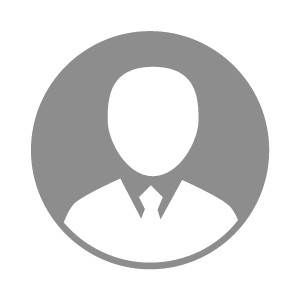 电    话电    话下载后可见下载后可见毕业院校岳阳农校邮    箱邮    箱下载后可见下载后可见学    历中专住    址住    址湖南湖南期望月薪10000-20000求职意向求职意向技术场长技术场长技术场长技术场长期望地区期望地区湖北省|湖南省湖北省|湖南省湖北省|湖南省湖北省|湖南省教育经历教育经历就读学校：岳阳农校 就读学校：岳阳农校 就读学校：岳阳农校 就读学校：岳阳农校 就读学校：岳阳农校 就读学校：岳阳农校 就读学校：岳阳农校 工作经历工作经历自我评价自我评价其他特长其他特长